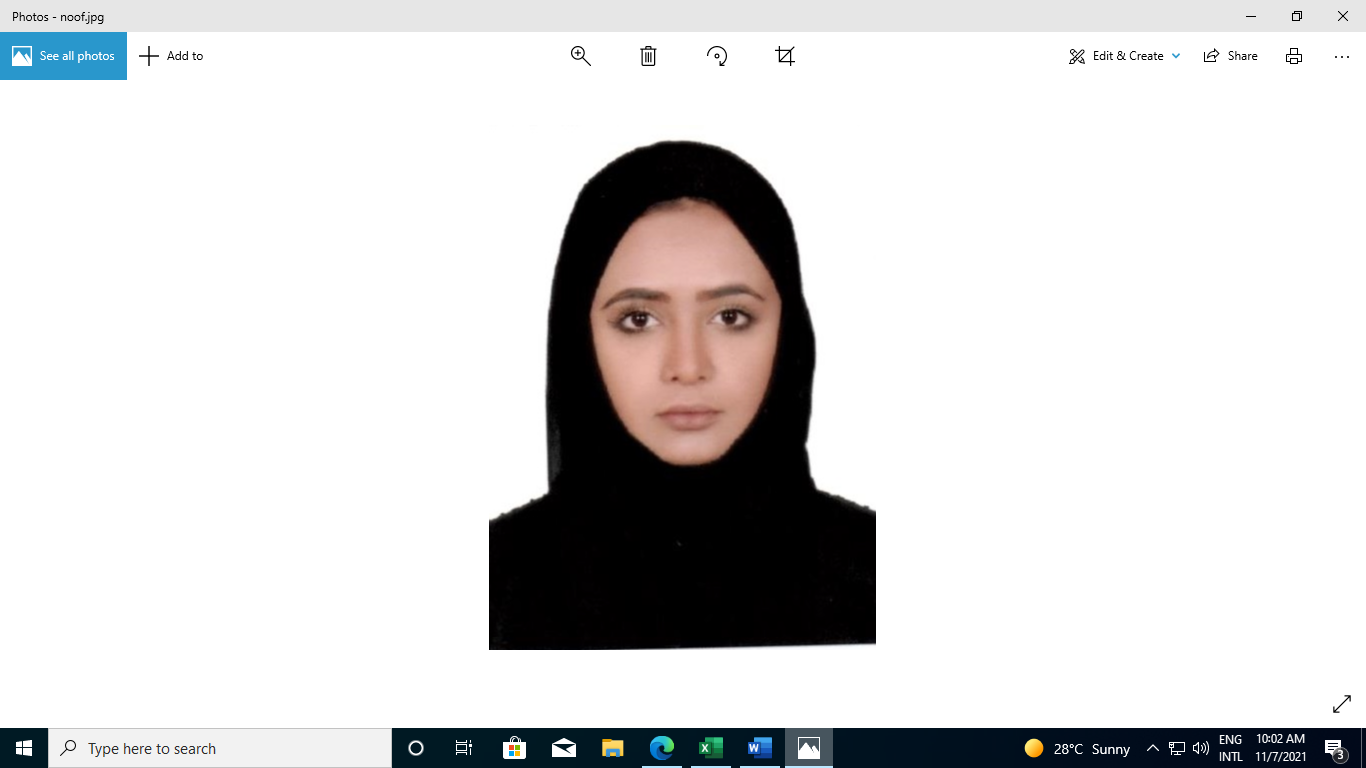 الاستاذة/ نوف مسعد الصيعري طالبة سعودية حصلت على درجة البكالوريوس في الدراسات الإسلامية في عام 2015  وحاليا أعمل في جامعة الوصل بمسمى مسؤول فعاليات و بدأت بإكمال دراستي في الدراسات العليا ، أشكر جامعتي على تقديمها جميع التسهيلات لمواصلة مسيرتي العلمية ، تعلمت الكثير من هذه الجامعة المعطاءة من بداية مسيرتي التعليمية حتى يومي هذا ،وشكري الكبير  للسيد جمعة الماجد على إتاحته الفرصة للطلبة الخليجين بالدراسة فالجامعة مجانا جزاه الله عنا خير الجزاء 